Dictées flashs - Liste 12					Dictée bilanDictées flashs - Liste 12					Dictée bilanDictées flashs - Liste 12					Dictée bilanDictées flashs - Liste 12					Dictée bilan1 - Orthographe : dans la liste, avec un crayon gris, souligne les mots qui te paraissent difficiles à écrire.2 - Grammaire : place les mots à apprendre dans le tableau des natures (tu peux utiliser ton dictionnaire). Les mots qui peuvent avoir plusieurs natures sont déjà placés.3 - Vocabulaire : dans ta tête, cherche un verbe de la famille des mots suivants.animation 		 ....................................................................................rythme			 ....................................................................................cri			 ....................................................................................liberté			 ....................................................................................4 - Orthographe : relie chaque GN à l’adjectif correct, pour qu’il soit bien accordé.5 - Conjugaison : conjugue le verbe aux temps proposés.6 - Mots croisés : retrouve quelques mots de la liste grâce aux définitions.1 - Orthographe : dans la liste, avec un crayon gris, souligne les mots qui te paraissent difficiles à écrire.2 - Grammaire : place les mots à apprendre dans le tableau des natures (tu peux utiliser ton dictionnaire). Les mots qui peuvent avoir plusieurs natures sont déjà placés.3 - Vocabulaire : dans ta tête, cherche un verbe de la famille des mots suivants.animation 		 animerrythme			 rythmercri			 crierliberté			 libérer4 - Orthographe : relie chaque GN à l’adjectif correct, pour qu’il soit bien accordé.5 - Conjugaison : conjugue le verbe aux temps proposés.6 - Mots croisés : retrouve quelques mots de la liste grâce aux définitions.CM1/CM2Dictées flashsAnnée 2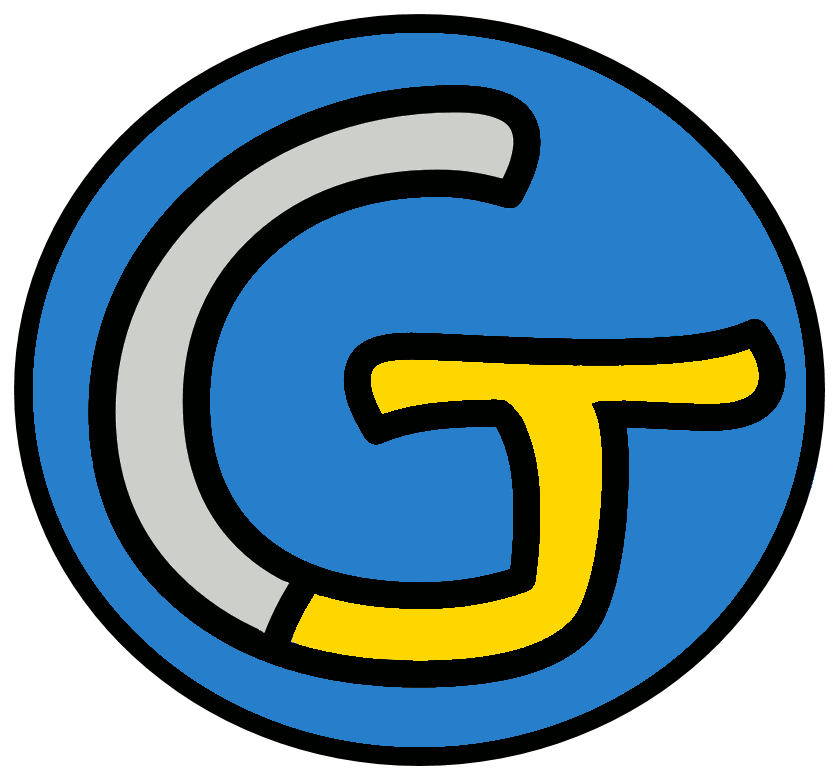 Étude de la langueOrthographeDictées flashsAnnée 2Liste 12Liste 12Liste 12Notions travailléesNotions travailléesAccord dans le GNAccord sujet / verbeImparfait de l’indicatifPlus-que-parfait de l’indicatifHomophones grammaticauxMots à apprendretomber - animation - principal - avenue - ville - grandiose - humain - tropical - fanfare - rythme - cri - libertéDictéesDictéesDictée d’entraînement 1Quand l’armée adverse tomba, les habitants de la ville firent une fête grandiose, aux rythmes des instruments de la fanfare.Dictée d’entraînement 2Entendre les cris des animaux, réclamant aux humains de retrouver leur liberté, était horrible.Dictée d’entraînement 3L’avenue principale de la ville était bondée. Les animations se multipliaient, pour célébrer la liberté retrouvée.Dictée bilanLa nuit était tombée et l’animation s’était concentrée dans la principale avenue de la ville. Là, c’était un spectacle grandiose. C’était un serpent humain qui ondoyait dans la moiteur tropicale ; c’étaient dix-mille personnages qui s’appelaient, se répondaient ; c’étaient les fanfares aux rythmes endiablés, c’étaient toutes les couleurs du monde, c’était un cri de liberté.Éléments de la dictée bilan à corrigerÉléments de la dictée bilan à corrigerÉléments de la dictée bilan à corrigerÉléments de la dictée bilan à corrigerMots à apprendre12tombéeanimationprincipaleavenuevillegrandiosehumaintropicalefanfaresrythmescrilibertéAccord dans le GN6la principale avenuela moiteur tropicaledix-mille personnagesles fanfaresaux rythmes endiabléstoutes les couleursAccord sujet/verbe11était tombées’était concentréeétaitétaitondoyaitétaients’appelaientse répondaientétaientétaientétaitHomophone8ets’étaitc’étaitC’étaitc’étaientsec’étaientc’étaientCompétenceDans le texteRéussiteJe sais écrire les mots de la liste.12Je sais faire les accords dans le groupe nominal.6Je sais faire les accords entre le verbe et le sujet.11Je sais écrire les homophones grammaticaux.8CompétenceDans le texteRéussiteJe sais écrire les mots de la liste.12Je sais faire les accords dans le groupe nominal.6Je sais faire les accords entre le verbe et le sujet.11Je sais écrire les homophones grammaticaux.8CompétenceDans le texteRéussiteJe sais écrire les mots de la liste.12Je sais faire les accords dans le groupe nominal.6Je sais faire les accords entre le verbe et le sujet.11Je sais écrire les homophones grammaticaux.8CompétenceDans le texteRéussiteJe sais écrire les mots de la liste.12Je sais faire les accords dans le groupe nominal.6Je sais faire les accords entre le verbe et le sujet.11Je sais écrire les homophones grammaticaux.8Prénom : .......................................................Prénom : .......................................................Liste 12tomber - animation - principal - avenue - ville - grandiose - humain - tropical - fanfare - rythme - cri - liberténom un / une...nom un / une...verbe je...adjectif il est...principalhumainun fruit ○des tempêtes ○des jardins ○une tenue ○○ tropicaux○ tropicale○ tropicales○ tropicalimparfait(hier...)passé composé(hier...)présent(maintenant...)tombertombertomberje/j’tuilnousvousils2141 - Son fort émis par la voix.2 - Mouvement de la musique.3 - Qui est le plus important.4 - Rue large.5 - Orchestre avec des instruments en cuivre.6 - Agglomération importante.31 - Son fort émis par la voix.2 - Mouvement de la musique.3 - Qui est le plus important.4 - Rue large.5 - Orchestre avec des instruments en cuivre.6 - Agglomération importante.1 - Son fort émis par la voix.2 - Mouvement de la musique.3 - Qui est le plus important.4 - Rue large.5 - Orchestre avec des instruments en cuivre.6 - Agglomération importante.1 - Son fort émis par la voix.2 - Mouvement de la musique.3 - Qui est le plus important.4 - Rue large.5 - Orchestre avec des instruments en cuivre.6 - Agglomération importante.51 - Son fort émis par la voix.2 - Mouvement de la musique.3 - Qui est le plus important.4 - Rue large.5 - Orchestre avec des instruments en cuivre.6 - Agglomération importante.1 - Son fort émis par la voix.2 - Mouvement de la musique.3 - Qui est le plus important.4 - Rue large.5 - Orchestre avec des instruments en cuivre.6 - Agglomération importante.61 - Son fort émis par la voix.2 - Mouvement de la musique.3 - Qui est le plus important.4 - Rue large.5 - Orchestre avec des instruments en cuivre.6 - Agglomération importante.CorrigéCorrigéListe 12tomber - animation - principal - avenue - ville - grandiose - humain - tropical - fanfare - rythme - cri - liberténom un / une...nom un / une...verbe je...adjectif il est...animationrythmetomberprincipalavenuecrigrandiosevillelibertéhumainfanfaretropicalun fruit ○des tempêtes ○des jardins ○une tenue ○○ tropicaux○ tropicale○ tropicales○ tropicalimparfait(hier...)passé composé(hier...)présent(maintenant...)tombertombertomberje/j’tombaissuis tombétombetutombaises tombétombesiltombaitest tombétombenoustombionssommes tombéstombonsvoustombiezêtes tombéstombezilstombaientsont tombéstombent2141 - Son fort émis par la voix.2 - Mouvement de la musique.3 - Qui est le plus important.4 - Rue large.5 - Orchestre avec des instruments en cuivre.6 - Agglomération importante.3PRINCIPAL1 - Son fort émis par la voix.2 - Mouvement de la musique.3 - Qui est le plus important.4 - Rue large.5 - Orchestre avec des instruments en cuivre.6 - Agglomération importante.YRV1 - Son fort émis par la voix.2 - Mouvement de la musique.3 - Qui est le plus important.4 - Rue large.5 - Orchestre avec des instruments en cuivre.6 - Agglomération importante.TIE1 - Son fort émis par la voix.2 - Mouvement de la musique.3 - Qui est le plus important.4 - Rue large.5 - Orchestre avec des instruments en cuivre.6 - Agglomération importante.H5FANFARE1 - Son fort émis par la voix.2 - Mouvement de la musique.3 - Qui est le plus important.4 - Rue large.5 - Orchestre avec des instruments en cuivre.6 - Agglomération importante.MU1 - Son fort émis par la voix.2 - Mouvement de la musique.3 - Qui est le plus important.4 - Rue large.5 - Orchestre avec des instruments en cuivre.6 - Agglomération importante.E6VILLE1 - Son fort émis par la voix.2 - Mouvement de la musique.3 - Qui est le plus important.4 - Rue large.5 - Orchestre avec des instruments en cuivre.6 - Agglomération importante.